Colegio República Argentina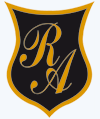 O’Carrol  # 850-   Fono 72- 2230332                    Rancagua                                      TAREA  DE EDUCACION FISICA Y SALUD  4ºAÑOS  SEMANA 7  (Del 11 AL 15 de Mayo)Nombre:Curso:                                                                         Fecha : 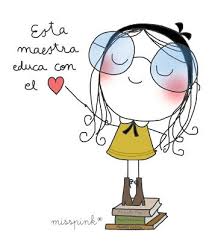 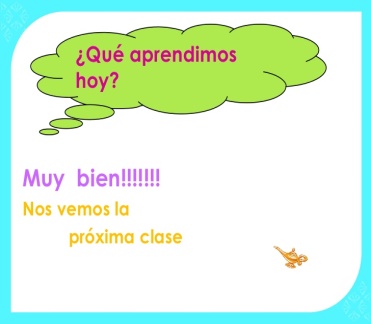 Tarea 1: Explica por qué son necesarias las reglas y normas en un juego colectivo                                                              ________________________________________________________________              ________________________________________________________________ Tarea 2: Marca con una cruz la carita que representa cómo te  sientes y responde el                   por qué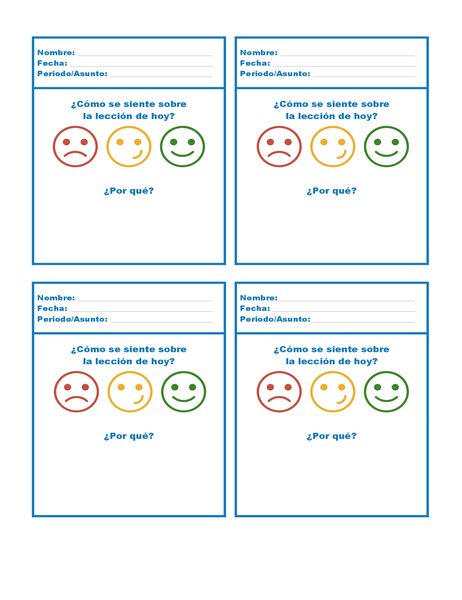                                                                                       _________________________________________________                                                                                      _________________________________________________                                                                                      _________________________________________________Tarea 3: Desafío observa y repite el siguiente video https://www.youtube.com/watch?v=p7yYiLEus7wSecuencia: Repetir 1 vez, los siguientes ejercicios: Just Dance kids: debes utilizar el link que está en esta página. Son 23 minutos de baile entretenido con canciones aptas para niños.Veamos:              SOLUCIONARIO:                                                                         ¡¡Te recuerdo que  tienes un desafio ¡!!  Debes crear una coreografia                                                                          de tu  gusto que dure 2 minutos con movimientos acorde a tu edad ,                                                                          puedes ayudarte buscando coregrafias en paginas web.                                                                          No olvides cualquier duda escribame a mi correo instutucional                                                                              miriam.pizarro@colegio-republicaargentina.cl                                                               ¡Nos vemos la próxima clase!